INSTITUTO NACIONAL 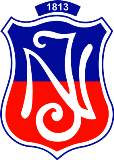 “JOSÉ MIGUEL CARRERA”     LENGUAJE Y COMUNICACIÓNCOORDINACIÓN CUARTO MEDIO 2020(GUÍA 2)UNIDAD I: “Ser y existir”Actividad 1: Lee el texto “El artista y la historia” de Jean-Paul Sartre y luego responde las preguntas que vienen a continuación en las páginas 8 y 9. Actividad 2:  Observa los siguientes videos y relaciónalos con la lectura realizada.  - “¿Qué es la Literatura?” https://www.youtube.com/watch?v=t3vdBs8IMOA- “El Existencialismo: una introducción” Parte 1/2: https://www.youtube.com/watch?v=JotchOUEdfk - “El Existencialismo: una introducción” Parte 2/2: https://www.youtube.com/watch?v=UKTGm550yC4AE 5.6 Lectura: Leer comprensivamente obras que aborden el sentido de la existencia del ser humano.AE 5.7 Lectura: Leer comprensivamente obras que aborden el tema de la soledad.AE 5.8 Lectura: Leer comprensivamente obras que aborden el tema de la incomunicación.INSTRUCCIONES GENERALES: Para desarrollar las actividades, necesitas el libro del estudiante que fue entregado en el colegio y que también se encuentra disponible en el siguiente enlace: https://curriculumnacional.mineduc.cl/614/w3-propertyvalue-187786.html y en la página de nuestro colegio.